Petr Kuba s.r.o.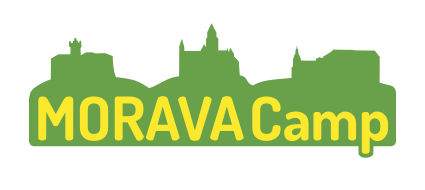 Morava CampP. Bezruče 795/13, 78985 MohelniceEliška Čapákovátel.: 739 016 444e-mail: animator@moravacamp.cz www.moravacamp.czZÁVAZNÁ PŘIHLÁŠKAPŘÍMĚSTSKÝ TÁBOR A AKCE PRO DĚTIVyplňte hůlkovým písmem. Řádně vyplněnou a podepsanou přihlášku předejte na recepci Morava Campu, nebo mailem na animator@moravacamp.cz nejpozději do termínu ukončení rezervace. Nejpozději do 7 dnů od zaslání přihlášky na akci je nutné zaplatit zálohu ve výši 50% z celkové ceny, tj. 900,- Kč. Úhradu proveďte v souladu s platebními pokyny  uvedenými níže (bod 2).Po zaplacení zálohy obdržíte obratem potvrzenou přihlášku jako doklad o zařazení na požadovanou akci a další informace. Do této části nic nevpisujte:Razítkem a podpisem potvrzujeme tuto závaznou přihlášku.PŘIHLÁŠKA A POTVRZENÍ ÚČASTI Dětský příměstský tábor (DPT) si zákazník může rezervovat na www.moravacamp.cz nebo na recepci Moravacamp, nejpozději 14 dní před začátkem turnusu. U nezletilých dětí do 18 let musí přihlášku podepsat jejich zákonný zástupce. V případě, že přihláška je firmě Petr Kuba s.r.o. doručena až po lhůtě rezervace, případně je-li vyplněna neúplně anebo v rozporu s těmito Všeobecnými obchodními podmínkami, je firma oprávněna tomuto klientovi zrušit jeho rezervaci. Stejné oprávnění má firma v případě doručení přihlášky bez následného zaplacení zálohy (viz. bod 2). Firma obratem po zaplacení zálohy nebo vystavené faktury zašle e-mailem zákazníkovi potvrzení o zařazení na požadovanou akci a další informace.	PLATBADo 7 dnů po odeslání přihlášky je nutné zaplatit zálohu ve výši 50% celkové ceny akce. Platbu proveďte v hotovosti na recepci Moravacamp, nebo převeďte na účet 5519792/0800. Do poznámky uveďte jméno dítěte a jako variabilní symbol vložte rodné číslo dítěte. Přihláška bez zaplacené zálohy z ceny akce je považována za neúplnou (viz bod 1b). Doplatek ceny musí být zaplacen do 30 dní před zahájením akce stejným způsobem. V případě rezervace v době kratší než 30 dní před začátkem akce, je celková cena akce splatná do 7 dnů po odeslání přihlášky. V případě neuhrazení plné ceny akce, nemůže být klient k účasti na této akci přijat.ZMĚNY SJEDNANÝCH SLUŽEB Firma Petr Kuba s.r.o. je oprávněna uskutečnit změny jednotlivých služeb proti sjednanému rozsahu v případě, že nastanou nepředvídané změny podmínek pro pořádání akce, které firma úmyslně nezpůsobila a pokud tyto změny neovlivní celkový charakter akce. Takové změny je firma povinna oznámit zákazníkovi bez zbytečného odkladu.ZRUŠENÍ ÚČASTI ZE STRANY ZÁKAZNÍKADoplňující obchodní podmínky Storno poplatky při zrušení táboru do 30 dní před začátkem akce - 50% z ceny, při zrušení méně než 30 dní před začátkem akce -100%. Provozovatel je oprávněn v případech, které nemůže ovlivnit (např. zásah vyšší moci), změnit dohodnuté podmínky pobytu nebo služby. Zrušení pobytu-služby zákazníkemZákazník je oprávněn zrušit objednávku kdykoliv před začátkem akce, viz storno poplatky.  Zrušení pobytu vyžaduje písemnou elektronickou podobu (email s doručenkou) na adresu animator@moravacamp.cz. Rozhodující pro určení doby zrušení pobytu je datum a čas odeslání emailu. Pořadatel akce nebude účtovat zákazníkovi výše uvedené storno poplatky, pokud nemohl čerpat sjednané služby z těchto důvodů: úmrtí v rodině, hospitalizace zákazníka nebo člena jeho rodiny, vážné onemocnění, povolávací rozkaz, živelná pohroma. Výše uvedené skutečnosti je zákazník povinen doložit písemným dokladem pořadateli nejpozději do 3 dnů od jejich vzniku. PlatnostTyto obchodní a storno podmínky jsou nedílnou součástí objednávky.ZRUŠENÍ AKCE ZE STRANY POŘADATELEFirma Petr Kuba s.r.o. je oprávněna zrušit akci v těch případech, kde není dodržen minimální počet účastníků akce, anebo jestliže uskutečnění akce není ani po vyčerpání všech možností z důvodů překročení hranice hospodárnosti proveditelné, a to nejpozději 14 dnů před začátkem akce. Je-li uskutečnění akce konkrétně ztíženo, či nastanou-li nepředvídatelné mimořádné okolností, které nebylo možno při uzavírání smlouvy předvídat, je organizace oprávněna zrušit akci. Ve všech výše uvedených případech bodu 5 obdrží klient peníze, které zaplatil za sjednané služby zpět.REKLAMACE Firma Petr Kuba s.r.o. neručí za škody, které účastníkovi akce vzniknou svévolným jednáním či neuposlechnutím pokynů zástupců Moravacamp. V případě, že rozsah či kvalita služeb je nižší, než byla předem dohodnuta, vzniká zákazníkovi právo na reklamaci. Nárok na reklamaci je nutné v organizaci uplatnit nejpozději do 1 měsíce po skončení akce písemně. Při výskytu závad v plnění je zákazník povinen společně působit v tom směru, aby se eventuálním škodám zabránilo, nebo aby byly co nejmenší. Zákazník je povinen veškeré svoje výhrady neprodleně sdělit v místě vzniku zástupci Moravacamp, aby mohla být včas provedena náprava na místě. Dojde-li k okolnostem, jejichž vznik, průběh a následek není závislý na činnosti a postupu firmy nebo k okolnostem na straně zákazníka, na základě kterých zákazník zcela nebo zčásti nevyužije zaplacené a firmou zabezpečené služby, nevzniká zákazníkovi nárok na slevu z ceny těchto služeb. Firma Petr Kuba s.r.o. neodpovídá za škodu způsobenou: zákazníkem, třetí osobou, která není spojena s pořádáním akce, neodvratitelnou událostí, které nemohlo být zabráněno ani při vynaložení veškerého úsilí, které lze požadovat. Firma je povinna rozhodnout do 30 dnů od doručení reklamace. Ve složitějších případech si firma vyžádá u klienta odklad.Název akce: Příměstský tábor Kempík 2019Rezervační číslo:Celková cena: 1.800,- KčTermín (zakroužkujte):           8. 7. – 12. 7.                       29.7.- 2.8.                                   19. 8. – 23. 8.Termín (zakroužkujte):           8. 7. – 12. 7.                       29.7.- 2.8.                                   19. 8. – 23. 8.ÚČASTNÍK  - jméno a příjmení (dítěte):Datum narození (dítěte):Rodné číslo (dítěte): Adresa (ulice, město, PSČ)Plavec:  ANO / NEAlergie:Zákonný zástupce:Telefon:e-mail:Jsem zaměstnanec firmy Petr Kuba s.r.o., MoravaCamp nebo Logaritma a.s.                           NE / ANOJsem zaměstnanec firmy Petr Kuba s.r.o., MoravaCamp nebo Logaritma a.s.                           NE / ANODávám výslovný souhlas s tím, aby firma Petr Kuba s.r.o. IČO 26830329, jako pořadatel akce zpracovávala v souladu se zákonem č. 101/2000 Sb. o ochraně osobních údajů, osobní údaje uvedené na této přihlášce. Firma Petr Kuba s.r.o. může používat tyto údaje pouze v rozsahu nutném pro svoji činnost, vč. pozdějších obchodních sdělení. Souhlas uděluji na dobu neurčitou, přičemž odvolání tohoto souhlasu mohu učinit kdykoli písemnou formou, poté je firma povinna údaje do jednoho roku vyřadit z evidence. Současně dávám souhlas s použitím foto a videomateriálů pořízených na akcích pro reklamní potřeby firmy (např. webová fotogalerie). Dávám výslovný souhlas s tím, aby firma Petr Kuba s.r.o. IČO 26830329, jako pořadatel akce zpracovávala v souladu se zákonem č. 101/2000 Sb. o ochraně osobních údajů, osobní údaje uvedené na této přihlášce. Firma Petr Kuba s.r.o. může používat tyto údaje pouze v rozsahu nutném pro svoji činnost, vč. pozdějších obchodních sdělení. Souhlas uděluji na dobu neurčitou, přičemž odvolání tohoto souhlasu mohu učinit kdykoli písemnou formou, poté je firma povinna údaje do jednoho roku vyřadit z evidence. Současně dávám souhlas s použitím foto a videomateriálů pořízených na akcích pro reklamní potřeby firmy (např. webová fotogalerie). Datum:Podpis:Cena:Záloha:Záloha:Zaměstnanec:Zaplacena dne:Zaplacena dne:Doplatek:Uhradit do:Cena celkem:Zaplacen dne:Zaplacen dne:Datum odeslání potvrzené kopie: